Вернулся домой.В этом году наша страна отмечает 75 годовщину Победы в Великой Отечественной войне 1941-1945 г. В эти дни домой вернулся еще один солдат Великой Отечественной войны - наш земляк Заворин Михаил Федорович. Долгое время он считался пропавшим без вести. Поисковым отрядом кадетов из г.Санкт-Петербурга на местах кровопролитных боев были найдены останки фронтовика и его солдатский медальон. Удалось прочитать вкладыш, где рукой Михаила Федоровича было написано, кто он, откуда.Родственников погибшего солдата поисковикам помогла найти исследовательская работа обучающейся филиала МКОУ Зюзинской СОШ - Казанцевской ООШ  Анастасии Галушкиной (руководитель: учитель истории Сибиркин В. П.).10 февраля 2020 г. на торжественном митинге в филиале МКОУ Зюзинской СОШ - Казанцевской ООШ солдатская капсула была вручена родственникам Михаила Федоровича: его сыну и внукам. Родные солдата были приглашены на его погребение 6 мая 2020 г. в г. Санкт - Петербург.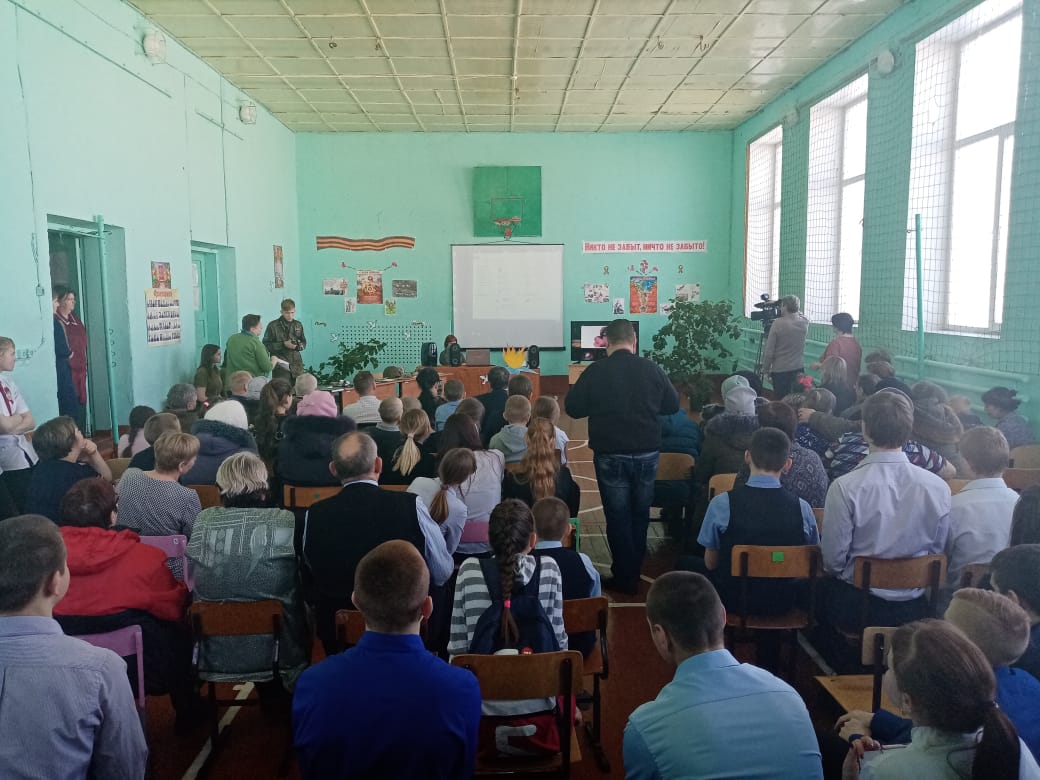 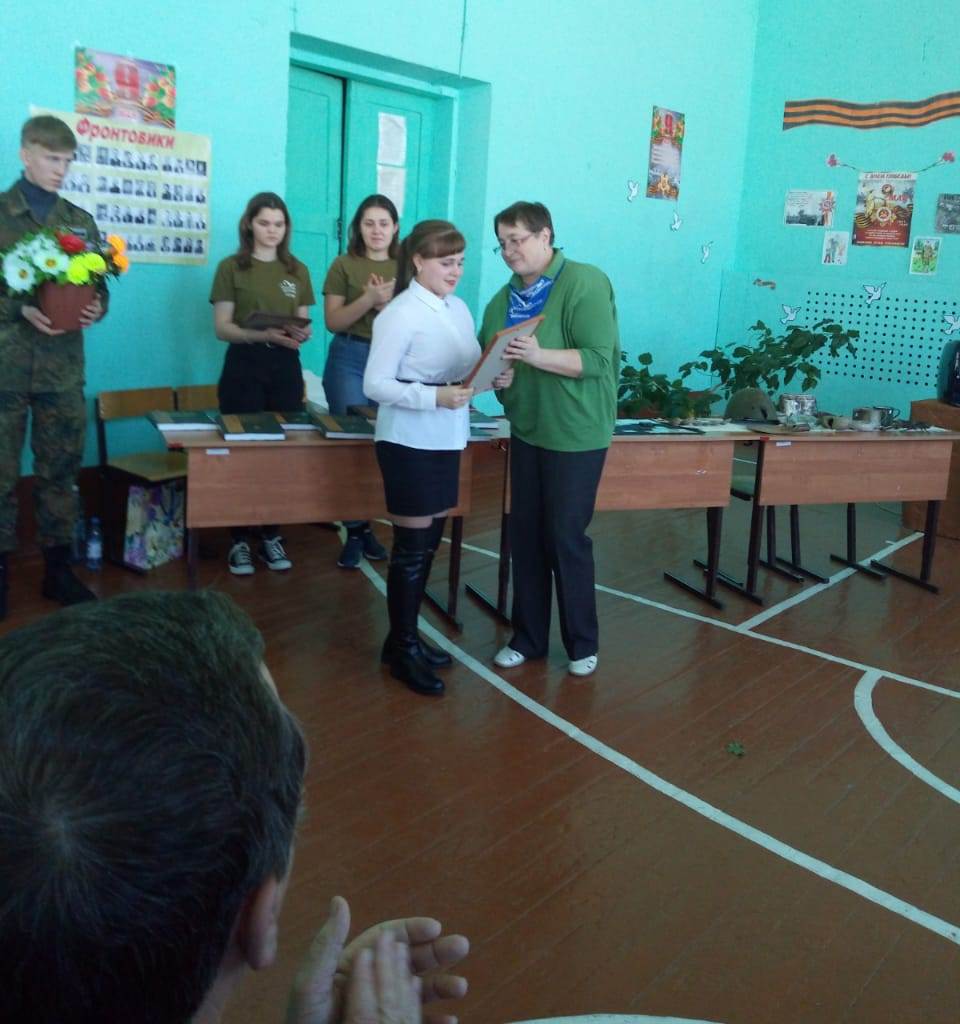 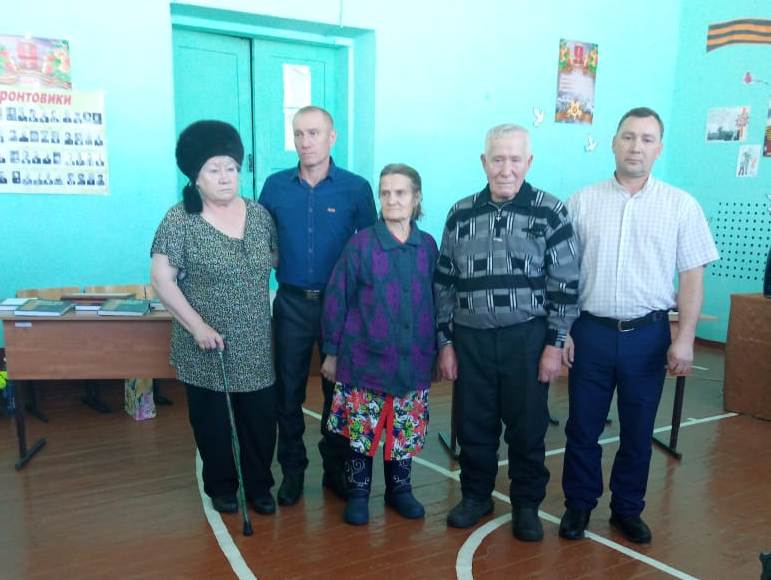 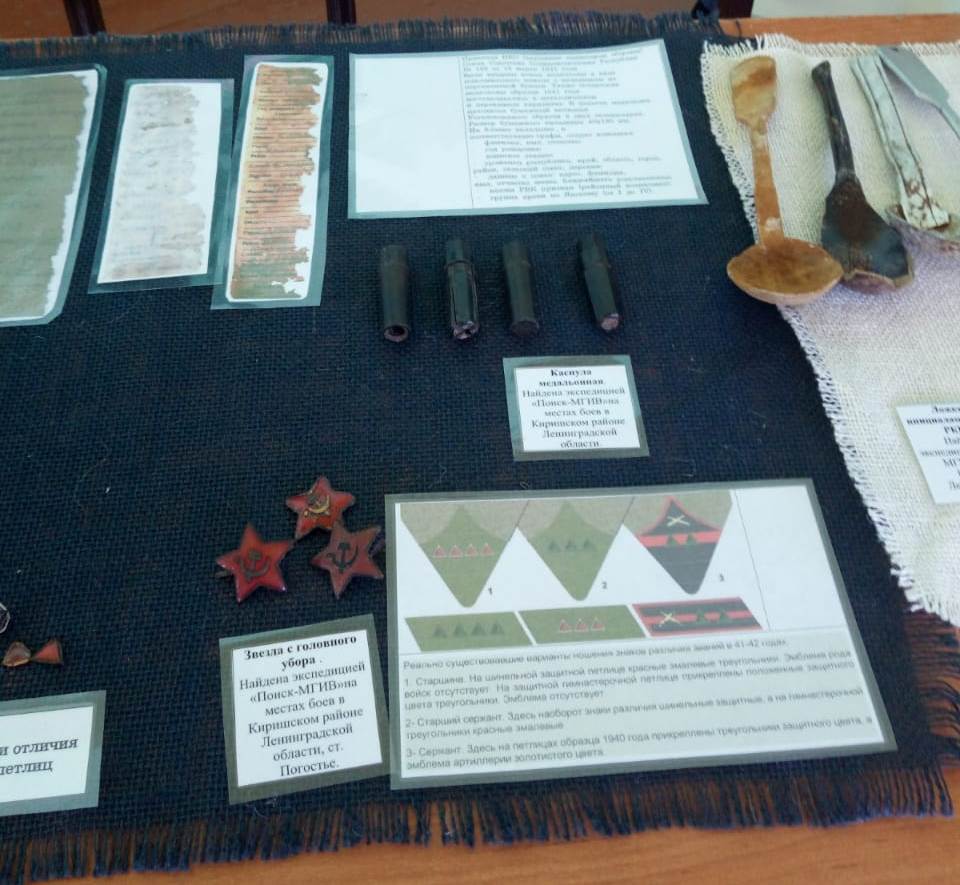 